Tarefa 16 – Módulo 23 – Gramática -1o EM1) Amplie as frases com os advérbios pedidos:1.    Isso não fica ........................... para um rapaz da sua idade.( modo)2.    .........................chegou a hora da viagem.( tempo)3.    Ela ...........................chorava.(negação)4.    Eu .....................................................a conhecia.(afirmação)5.    Houve um momento ...................................engraçado.( intensidade)6.    Estou .....................................orgulhoso  de você.(intensidade)7.    .........................eles esperem você.(dúvida)8.    ..........................eles esperassem muita coisa.( dúvida)9.    A sala dele ficava ....................................da minha.(lugar)10.  Lutei .....................................para conseguir o que eu tenho.( intensidade)11.  Recebeu-nos.................................................(modo)12.  Ouviam-se sinos ..........................................( lugar)2) Complete o texto com os advérbios abaixo: ali – assim – não – lá – depois -  ainda - aí                         O FILHO DA MÃE                                                        Fernando Sabino                         Ah! Aquele menino! ..........................acaba me botando maluca. E nem 11 anos tem. Pois outro dia, não foi pedir dinheiro emprestado para o gerente do banco ................... em frente? Me viu fazendo um empréstimo, achou que era só pedir e eles davam. Então foi até ............. – eu quero tirar um dinheiro ................. O gerente ..............................me contou. Quanto você precisa? Uns dois mil? Dois mil? Para que você precisa de dois mil reais? Ele disse que era para comprar uma prancha de surfe. O gerente explicou que não podia ser ...................., tinha de encher uns papéis, a mãe dele tinha de assinar. Ele coçou a cabeça, desanimado: a gorda ........... assinou. A gorda sou eu. 3) Retire do texto:* um advérbio de  tempo      * dois de lugar             * um de negação        * um de intensidade                        Em 1900, na cidade de Paris, foi oferecido um prêmio para quem se comunicasse com um extraterrestre. Como todo mundo acreditava que existia vida em Marte, não ganharia o prêmio quem se comunicasse com os marcianos, pois era fácil demais. JUSTIFIQUE OS TESTES4) (UNIFESP-2010) Considere a charge e as afirmações.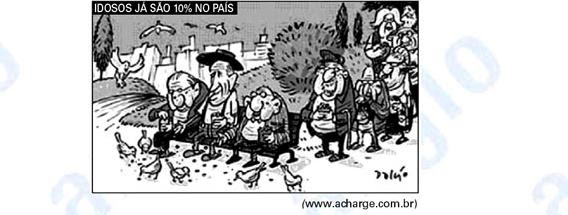 I. O advérbio já, indicativo de tempo, atribui à frase o sentido de mudança.II. Entende-se pela frase da charge que a população de idosos atingiu um patamar inédito no país.III. Observando a imagem, tem-se que a fila de velhinhos esperando um lugar no banco sugere o aumento deidosos no país.Está correto o que se afirma ema) I apenas.b) II apenas.c) I e II apenas.d) II e III apenas.e) I, II e III.5) “Para um coração mesquinho, / Contra a solidão agreste,/ Luiz Gonzaga é tirocerto.” (Chico Buarque)                                        Com relação ao termo grifado, diz-se que:I - embora o termo seja um adjetivo, no texto assume papel de advérbio. Luiz Gonzaga é tiro que acontece de modo certo.II- se trata de um adjetivo com valor acessório — já que sintaticamente é um adjunto adnominal — sendo, pois dispensável em se tratando do objetivo dos versos.III- se trata de um adjetivo que carrega todo o sentido dos versos, tornando-se elemento estruturador do texto                                      Está correto o que se afirma em:  a) I apenas.                 b) II apenas.                c) III apenas.               d) II e III apenas.